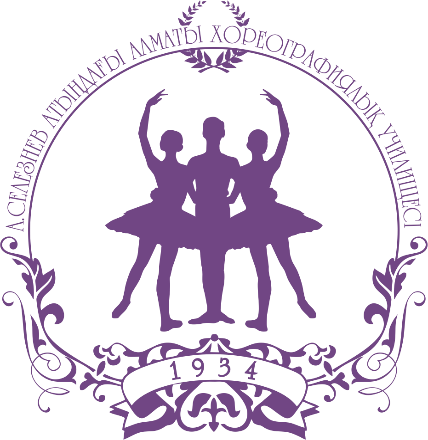 Қазақстан Республикасы Мәдениет және спорт          министрлігінің Мәдениет комитеті              Александр Селезнев атындағы Алматы хореографиялық училищесіАҚПАРАТТЫҚ ХАТ" Селезнев оқулары-VI"Республикалық педагогикалық және   студенттік конференциясы14 желтоқсан 2022 жыл, Алматы қ. Мәдениет хеореографиялық педагогика және орындаушылық саласындағы педагогикалық және студенттік зерттеулердің өсуін жандандыру, ғылыми қызметті өзектендіру мақсатында Александр Селезнев атындағы Алматы хореографиялық училищесі "Селезнев оқулары-VI" Республикалық педагогикалық және студенттік конференциясын өткізеді.Педагогикалық оқулар-бұл кәсіби құзыреттілікті арттыру, озық педагогикалық тәжірибені жалпылау және тарату, жетекші хореографиялық өнер шеберлерінің шығармашылығымен және педагог-хореографтардың қызметімен танысу мақсатында кәсіби қарым-қатынас үшін диалог алаңы. Баяндамалардың мазмұны балет өнері болып табылады. Педагогика және оқыту әдістемесі бойынша зерттеулер, әртүрлі дәуірлердегі композиторлардың балет шығармашылығы бойынша музыкатану жұмыстары, композиторлардың шығармаларын ғылыми-әдістемелік және орындаушылық талдау, психологиялық-педагогикалық зерттеулер, көркемдік-эстетикалық және тәрбиелік бағыттағы мәселелер болуы мүмкін.Мерейтойлық күнтізбелерге ерекше назар аудару қажет: Рамазан Баповтың 75 жылдығы, Дәурен Әбировтың 100 жылдығы, Ахмет Байтұрсынұлының 150 жылдығы, Роза Бағланованың 100 жылдығы,  Қазыбек бидің 355 жылдығы,  Мұхтар Әуезовтің 125 жылдығы, Кенесары Қасымұлының 220 жылдығы, Мәншүк Мәметова мен Талғат Бегельдиновтың 100 жылдығы, Шерхан Мұртазаның 90 жылдық мерейтойы, сондай-ақ  Қазақстанның Мемлекеттік рәміздерінің құрылғанына 30 жыл.Конференция жұмысының (секциясының) негізгі бағыттары:1. Хореографиялық білім: тенденциялар мен перспективалар, теория, әдістеме, практика.2. Оқу орныныдағы би ұжымының қалыптасуы және даму тарихы.3.Орындаушылық өнердің, музыканың, әдебиеттің, орындаушылықтың жетекші шеберлерінің өмірбаяны мен шығармашылығын зерттеу (сұхбат, естеліктер – білім алушыларға арналған).Конференция презентациямен ұсынылған мәтіндер негізінде жеке өткізіледі (қалауы бойынша тікелей қосу арқылы онлайн форматта). Ұсынылған студенттік жұмыстарды, педагогтердің ғылыми баяндамаларын зерделеу нәтижелері бойынша сараптама комиссиясы қорытындылар шығарады, конференция нәтижелерін айқындайды қарастыруды ұсына алады. Үздік студенттік жұмыстар бағалы сыйлықтармен марапатталадыКонференция қорытындысы бойынша электронды жинақ шығару жоспарлануда. Ғылыми еңбектер жинағының басылымдары ISBN, ӘОБ халықаралық индексін бере отырып шығарылады. Конференцияға қатысушыларға электрондық сертификаттар беріледі. Ұйымдастырушылық жарналар қарастырылмаған.Материалдарды ресімдеуге қойылатын талаптар: А4 форматы, көлемі 5-7 беттен аспайды, WORD 6.0 (7.0). Қаріп-Times New Roman, KZ Times New Roman (14 pt), интервал - 1,0  шеттер: жоғарғы, төменгі, оң - 2 см, сол - 3 см, ені бойынша тура келтіріп жазу. Әдебиеттер мен ескертпелерді ресімдеу ғылыми басылымдардың талаптарына сәйкес келуі тиіс.Жоғарғы оң жақ бұрышта көрсетіңіз:                                                                         Автордың Т.А.Ә. (толығымен),                                                                  лауазымы және жұмыс орныТөменде беттің ортасында баяндаманың атауы берілген(қалың шрифтпен, тасымалдаусыз)Жоғары оң жақ бұрышта көрсетіңіз:Автордың Т.А.Ә. (толығымен),оқу орныҒылыми жетекшісі: Т.А.Ә. (толығымен)           Төменде беттің ортасында баяндаманың атауы берілген                            (қалың шрифтпен, тасымалдаусыз)Бұдан әрі мақаланың қазақ, орыс және ағылшын тілдеріндегі аннотациялары орналастырылады (кегль 12). Негізгі мәтін бір жолдан басталады. Әдебиет (негізгі мәтіннің соңындағы тізім): қаріп 12 pt, интервал 1,0.Мақала автоматты түрде нөмірленген библиографиялық тізіммен аяқталады ("әдебиеттер тізімі" тақырыбымен). Мәтінде пайдаланылатын әдебиеттерге сілтемелер дәйексөз тәртібімен ресімделеді, төртбұрышты жақшада библиографиялық тізімдегі дереккөздің реттік нөмірі және үтір арқылы бет нөмірі көрсетіледі (мысалдар: [17, 25], [3, 36]).Мақала авторлары мәліметтердің, дәйексөздердің, сілтемелердің және әдебиеттер тізімінің дәлдігі мен дұрыстығына толық жауап береді.Барлық қатысушылар 2022 жылғы 9 желтоқсанға дейін хореографиялық өнер мамандығы бойынша оқу-әдістемелік бірлестіктің (ОӘБ) электрондық поштасына баяндамалар ұсынуы қажет – umo02150700@mail.ru.Ұйымдастыру комитеті көрсетілген мерзімнен кейін жіберілген материалдарды қабылдамауға құқылы.Александр Селезнев атындағы Алматы хореографиялық училищесінің оқу-әдістемелік бірлестігіДиректордың оқу –әдістемелік бірлестігі бойынша орынбасры Шолпан ТлюмратовнаБайланыс телефондары:8-727-341-0183; +7 7055390590